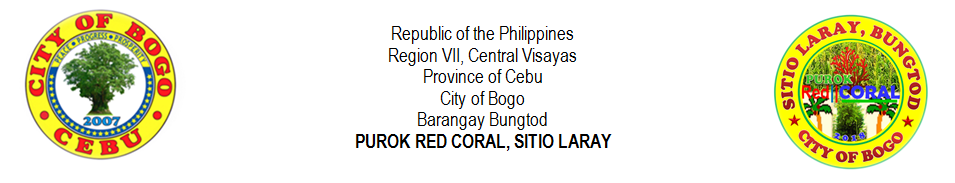 LIST OF COLLEGE STUDENTSNO.NO.LAST NAMEFIRST NAMEMIDDLE NAMEMIDDLE NAMEGENDERGENDERAGEDATE OF BIRTHTYPE OF SCHOOLTYPE OF SCHOOLTYPE OF SCHOOLNAME OF SCHOOLNAME OF GUARDIANCONTACT NO.CONTACT NO.NO.NO.LAST NAMEFIRST NAMEMIDDLE NAMEMIDDLE NAMEMALEFEMALEAGEDATE OF BIRTHPRIVATEPUBLICPUBLICNAME OF SCHOOLNAME OF GUARDIANCONTACT NO.CONTACT NO.11ALBURO,JINNIEBEBTUMULAKTUMULAKF2109/15/1997√FRVMFIMIRALUMA URSABIA091736553140917365531422AVENIDO,JIRAHRECLARECLAF2406/02/1994√FRVMFIRIFE D. AVENIDO096772466920967724669233LALANTACON,JOHN RIELCODERACODERAM2406/30/1994√FRVMFICHARLIE LALANTACON093271866000932718660044ORTEGA,NIÑACANAMACANAMAM2701/19/1992√CRMCBONIFACIO ORTEGA JR.097598452760975984527655667788991010111112121313141415151616171718181919202021212222232324242525Prepared by:Prepared by:Prepared by:Prepared by:Prepared by:Certified by: Certified by: Certified by: Certified by: MIRASOL S. TAÑARAMIRASOL S. TAÑARAMIRASOL S. TAÑARAMIRASOL S. TAÑARAMIRASOL S. TAÑARARIFE D. AVENIDORIFE D. AVENIDORIFE D. AVENIDORIFE D. AVENIDOPurok SecretaryPurok SecretaryPurok SecretaryPurok SecretaryPurok SecretaryPurok PresidentPurok PresidentPurok PresidentPurok President